福岡アジア美術館 スクールプログラム申込担当　宛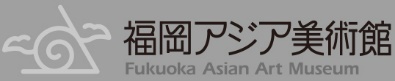 